Intensive Support Worker (Vulnerable Women) Role Profile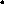 Working to Blue Triangle’s values, vision and mission, you will work as part of a team providing intensive, person-centered support to vulnerable women with complex support needs (including those affected by domestic abuse); this includes single women and also women with children, living within the South Lanarkshire Area.This will involve:Assisting in their recovery by influencing goals and objectives through the offer of timely, sensitive and appropriate support. Providing support that will encourage people to work effectively with partnership agencies that will assist in the development of skills to help to maintain their tenancy.Reducing the social consequences of any identified behavioursAchieving measurable positive outcomes for Supported People and their familiesEnabling and supporting supported people in whatever way possible to participate and become active members of societyHelping people to feel valued and help contribute to their realisation that they can achieve their full potential and achieve goals that are important to them.OUR VALUESOur values are at the core of everything we do.  What we do, we do with and out of love and hope.  We appreciate each person’s own circumstances, their journey and the future they want to make for themselves.  Hope is the thing that helps you keep going; without it we have nothing.  At Blue Triangle we are Kind, Passionate and Creative.MAIN DUTIES AND RESPONSIBILITIESTo provide a community-based approach of support that will build on current strengths, skills and capabilities of staff and complement the current provision of support in and around the local area. There will be a focus on intensive, one to one help for people whose lives are in crisisTo develop processes to facilitate rapid access to services and offer emergency support, e.g. accompanying people to hospital/appointments/DWP/solicitorsTo provide ongoing assessment, including family members if possible, and adjust the care plan, as required, to meet presenting needsTo recognise the route to recovery for individuals if appropriate, via stabilised substance use aimed to improve their health – some may aim for a reduction in substance use while others may aim for abstinence  To work with individuals to access training and voluntary work as a key intermediate goal to promote longer term stability and to give additional focus for interventions working towards recoveryTo develop links with local training agencies, colleges and voluntary agencies to create new opportunities for supported peopleTo work with Blue Triangle’s Supported People’s Group, developing a recovery process teaching pack for supported seople that will create training opportunities. These will include: Administering Naloxone; Risk Assessment; and mentorship training to support persons, beginning the ‘journey’ in line with the new Recovery – Orientated Systems of Care, which has the following strategic vision at its heart:Recovery is possible and at the centre of all services provided;People will own their recovery and service staff will facilitate the recovery journey;People in recovery will support others along the path to recovery;Communities will support their members through recovery;People in recovery will support their communities;People in recovery will have a key role in planning and development of services.To participate in staff supervision and performance management processes, meeting on a planned basis as required with the supervisor;To attend team meetings as directed by the Service Manager;To attend training courses as directed by the Service Manager;To undertake any other reasonable duties as delegated by the Service Manager.**Due to the nature of this role, the postholder must be female in line with Schedule 9 part 1 (1)(1)(A) of the Equality Act 2010**EssentialDesirable Qualifications/EducationHNC or SCQF level 6 or 7 in Social CareKnowledgeHomelessness, addiction and domestic abuse and its effects.An awareness of drug and alcohol issues.An awareness of the services provided by Blue Triangle.Experience Experience of working with vulnerable people and challenging behaviour.  This can be from personal, voluntary and/or professional experience.Experience of undertaking tasks in a lone working environment.Experience of working with homeless people and/or addiction issues.Experience of working with people who have barriers to social inclusion and supporting them to become more socially integrated.Direct experience of working with people who are at times chaotic and marginalised, whose behaviours can challenge services, and supporting them to become more socially integrated and able to access services.Experience of providing direct support to people who use social care services.Skills / Abilities Be able to demonstrate an understanding of the SSSC Code of Practice for Social Care Workers.Must be able to demonstrate excellent interpersonal skills in order to communicate well with supported people and colleagues at all levels in the organisation.Must be willing to develop skills used when supporting people through reflective practice, active learning, personal and professional development, supervision and feedback.Skills in following procedures and in recording including using basic IT.Personal Qualities Personal values in line with Blue Triangle’s values.